Immanuel,n.o. www.immanuel.sk ; youtube : Immanuel n.o.PORADENSKÉ DNI V BRATISLAVE  11. a 12.apríla 2024 – štvrtok,piatok (Odborárska 21,Bratislava,KVANT Trade s.r.o. malá zasadačka, 2.poschodie) Program Poradenského dňa :ŠTVRTOK,PIATOK:	                                                                       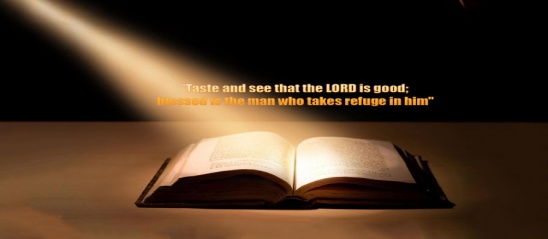 Jednotlivé stretnutia budú trvať približne 1hod.  (prípadne aj dlhšie po vzájomnej dohode). Je potrebné prihlásiť sa emailom alebo telefonicky vopred a dohodnúť sa na čase pre poradenské stretnutie.  Dobrovoľný príspevok na poradenský deň bude možné poskytnúť v ľubovoľnej výške v hotovosti alebo na účet 2 9 2 9 8 8 5 4 1 7/ 1 1 0 0IBAN SK21 1100 0000 0029 2988 5417      Prihlásenie a informácie:   e-mailom na adrese   immanuelneziskovka@gmail.com    alebo na adrese   mikularado@gmail.com  telefonicky na čísle 0908 324 524  ;  0915 229 376     „Spoznáte pravdu a pravda vás vyslobodí.“ Ev.Jána 8,32Tešíme sa na Vás.                           v.r.    Radovan   Mikula 